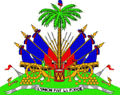 MINISTERE DE LA SANTÉ PUBLIQUE ET DE LA POPULATIONUNITÉ DE COORDINATION DES MALADIES INFECTUEUSES ET TRANSMISSIBLEUCMIT/MSPP____________________________________________________________________________TERMES DE REFERENCE POUR L’ACQUISITION DE MATERIELS DE TRAVAIL POUR LA SECTION DFPSS DU MSPP____________________________________________________________________________JustificationL’Unité de de Coordination des Maladies Infectieuses et Transmissibles (UCMIT) est une entité du MSPP qui assure la coordination des trois programmes nationaux de lutte contre la tuberculose, le VIH/SIDA et la Malaria.Pour permettre à son personnel de travailler dans les conditions optimales, le bureau central qui héberge la coordination centrale ainsi que les 3 programmes doit offrir à son personnel le matériel de travail nécessaire pour lui permettre de travailler dans des conditions optimales. UCMIT comptedonc faire l’acquisition de matériels informatiques décrits ci-dessous pour le personnel de la DFPSS (Direction de Formation et de Perfectionnement en Sciences de la Sante)Description technique Garantie et/ou qualité des services après-venteDans la cotation, le fournisseur doit donner des informations sur la garantie :Retour du matériel si défectueuxDélai de retourVentes de pièces accessoires pour les matérielsLivraison/Délai de livraisonLivraison sur place au représentant de UCMIT après paiement Livraison se fait dans un délai maximum de 10 jours après paiementMatériels bien emboités de façonsécuritaire avec tous les élémentsdécrits dans la cotationVérification du nombre de boites et de leur contenu lors de la livraisonSi transport offert par le fournisseur la vérification se fait lors de la livraison au bureau de UCMITAspectslégaux/Réputation du fournisseurUCMIT, en tant qu’entitéétatique, doit s’assurer que les entreprises avec lesquelles elle fait des transactions sont légalementenregistrées et ne sont pas en contravention  avec les autorités. L’UCMIT tiendra compte des éléments d’information ci-dessous dans sa décision finale d’achat :Est-ce que l’entreprise à une patente de fonctionnement délivrée par les autorités compétentesEst-ce que l’entreprise a un score acceptable pour l’OFAC (procédures internes de UCMIT)Est-ce que le fournisseur jouit d’une bonne réputation auprès de particuliers ou d’organisations de la place quiy ont déjà acheté des ordinateursEst-ce qu’il y a une enquête de satisfaction  du personnel d’UCMIT qui est défavorable à l’entreprise par rapport à d’autres matériels achetés ou services fournis antérieurement par ce fournisseur Paiement/Conditions de paiementLa méthode de paiement favorable à UCMIT pour ce matériel est paiement par chèque d’UCMIT émis au nom de l’entreprise. L’entreprise doit communiquer dans la cotation  le  nom au profit duquel on doit émettre le chèque.La monnaie de paiement est la gourde pour ce type de d’achat. Le fournisseur doit donc soumettre la cotation en gourdes.UCMIT, étant une entité étatique délivrant des services de santé à la population est exonéré des taxes. Aucune taxe (TCA ou autres taxes) ne doit être ajoutée dans la facture.Apres paiement, en plus de la facture de paiement avec sceau payé, l’entreprise doit donner à UCMIT une confirmation de garantie des services après-vente.Constitution du dossierCotations détaillées pour les différentsitems en gourdesCopie de la patente de fonctionnementCopie de matricule fiscaleCritères d’évaluation et de choix des fournisseursLes dossiers des fournisseurs seront évalués suivant les critères suivantsLa correspondance des matériels présentés dans les cotations par rapport aux descriptions techniquesLa qualité des matériels (marque, solidité, durabilité)Le prix des matériels par rapport au prix de ces matériels sur le marché, toutes proportions gardéesLe score du fournisseur par rapport aux autres critères mentionnés dans les termes de références (délai de livraison, réputation, constitution du dossier, aspects légaux, acceptation des conditions de paiement, etc.)Soumission du dossier d’applicationLes fournisseurs intéressés peuvent soumettre leur dossier d’application dans une enveloppe cachetée avec mention ‘’ Acquisition de matériels informatiques pour la DFPSS ’’ a la réception de l’UCMIT sis au 17, Rue Darguin ,Petion Ville, Haiti au plus tard le  13 Mai 2022 avant 4 :00 Pm.MatérielQuantitéDescription TechniqueOrdinateur Personnel (Laptop)6Os: Windows 10 Pro 64 bit Model Optiplex 3020Processor : intel R core 17 @ 3.2 GHZ (4cpu)Memory: 4096 MB RAMImprimantes2Laser jet Pro MFP M521 dnColor HP4Color Laser Pro MFP M283 pdwou 102 wHard Drive51TB/External Hard Drive Seagate portable 1 TBUPS6Apc UPS, 1500 va UPS Battery